[This page intentionally left blank]Table of Contents1	Background and Purpose	42	Objectives and Scope	43	Methodology	43.1	Stakeholder List Development	43.2	Outreach and Education Plan	53.3	Formal Feedback Collection and Summary	53.4	Stakeholder Engagement Evaluation	54	Communications Methods and Approach	5[This page intentionally left blank]Background and PurposeIn April 201l, the Director of the Census Bureau formally commissioned a team to conduct a comprehensive review of the American Community Survey (ACS) program. The review is composed of eight components—four internal and four external. The four internal include:  the Strategic Review, the Program Management Process Review, the Systems Engineering and Integration Process Review, and the Business Process Improvement Review. The four external components include: the Communications and Stakeholder Management Review, the Methodological Review, the Research and Evaluation Review, and the Data Products Review. The Director would like to get feedback from external stakeholders on these four external components. The purpose of this document is to explain how the Program Review Communications Team will solicit and compile the stakeholder feedback, which will occur between February and June 2012.Objectives and Scope The overall objective is to implement a manageable and appropriate program review engagement approach for a wide array of stakeholders. The result of the engagement will be a summary of the feedback received through this process that will be provided to a National Research Council panel, which is reviewing ACS methods and data products. Additionally, we want to use the program review stakeholder engagement approach as a prototype for ongoing communications and stakeholder engagement efforts for the ACS program.   MethodologyThe Program Review Communications Team divided the stakeholder engagement into four main phases: (1) Stakeholder List Development; (2) Outreach and Education Plan; (3) Formal Feedback Collection and Summary; and, (4) Stakeholder Engagement Evaluation. Below is a more detailed description of the planned methods for each of the four main phases of the stakeholder engagement.Stakeholder List DevelopmentRequest input from entities across the Census Bureau for lists of ACS Stakeholder Organizations:Compile lists into an initial inventory and organize stakeholder organizations into categories (e.g., federal, oversight, academia)Continue to vet initial inventory and add stakeholder organizationsObtain known organizational Points of Contact from Census Bureau staffObtain missing information from organizational website  Outreach and Education Plan Identify and document engagement and feedback approaches and materials as well as program background information Reach out to external stakeholdersEducate external stakeholders about the ACS program and the Program ReviewFormal Feedback Collection and Summary Obtain generic Customer Feedback clearance from the Office of Management and Budget (OMB)Provide stakeholders a standard feedback template should they choose to participateIdentify emerging themes from the feedbackShare feedback with stakeholders via IdeaScale.com. Stakeholders can also share their feedback directly via IdeaScale.comProvide feedback results to a National Research Council panel, which is reviewing ACS methods and data products Stakeholder Engagement EvaluationEvaluate the effectiveness of the approaches used to engage stakeholders and modify as needed.Use as a prototype for developing an ongoing communications and stakeholder management and engagement  effort for the ACS program, including expansion of our customer base Communications Methods and ApproachThis section of the plan describes the ways in which the Census Bureau plans to reach out to the stakeholders. Below is a list of the five main modes of communication:EmailWebinar hosted by the US Census BureauPhone meeting as requestedOther live meetings as requestedIdeaScale.com and ACS Program Review websiteThe following table provides additional details on the planned implementation. Specifically, for each proposed contact, the table presents the sender, the audience, the subject, the documentation, and the sequence within the overall engagement.  FinalJanuary 26, 2012Stakeholder Engagement Plan Summary for the American Community Survey Program Review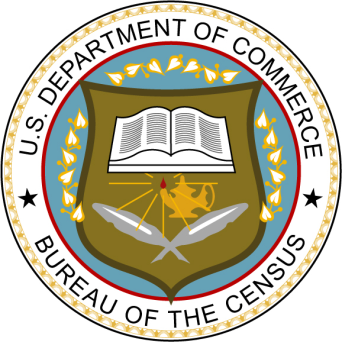 Stakeholder Engagement Plan Summary for the American Community Survey Program Review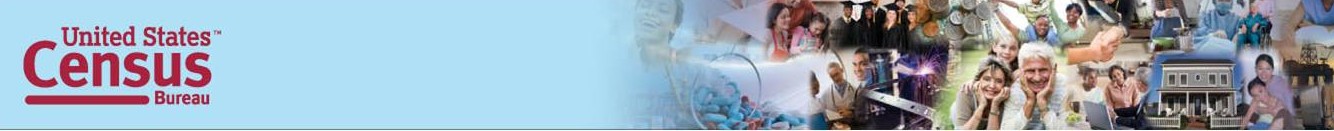 EmailFromToSubjectAttachmentsSequence1Dr. GrovesAll StakeholdersHighlights Program Review, encourages participationFact SheetPresentationFeedback TemplateInitiate Engagement 2aACS Program Review TeamStakeholders with previous outreach (i.e. REAC) and may have already given feedback.Webinar invitation:  Highlights Dr. Groves email,  meeting details.Instructions on how to participate in webinarPresentationFeedback TemplateApproximately 1 week later2bACS Program Review TeamNew stakeholders (no previous outreach/ commentary)Highlights Dr. Groves email and includes meeting details.Instructions on how to participate in webinarPresentationFeedback TemplateApproximately 1 week later Host WebinarHost WebinarHost WebinarHost WebinarHost WebinarApproximately  3 weeks later3aACS Program Review TeamStakeholders who attended the webinarThank you for attending, reminder to fill out feedbackRecording of taped presentationFeedback templateApproximately  4 weeks later 3bACS Program Review TeamStakeholders who did not attend the webinarNoticed you didn’t attend, attached is presentation and feedback.Recording of taped presentationFeedback templateApproximately  4 weeks later 4ACS Program Review TeamStakeholders who have not responded at all Haven’t heard from you – any other information we can provide you with?Recording of taped presentationFeedback templateApproximately  10 weeks later 